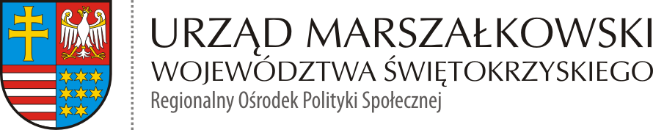 ROPS-II.052.1.6.2022					                      Kielce, 19.04.2022 r.ZAPYTANIE OFERTOWEI. ZAMAWIAJĄCY Województwo Świętokrzyskie - Urząd Marszałkowski Województwa ŚwiętokrzyskiegoAl. IX Wieków Kielc 3, 25-516 Kielce NIP: 9591506120 REGON: 291009337 II. PRZEDMIOT ZAMÓWIENIA Przedmiotem zamówienia jest usługa przeprowadzenia  10 jednodniowych warsztatów online obejmująca zapewnienie trenerów dla potrzeb Regionalnego Ośrodka Polityki Społecznej Urzędu Marszałkowskiego Województwa Świętokrzyskiego w Kielcach w związku 
z realizacją projektu pozakonkursowego pn.: „Świętokrzyska Ekonomia Społeczna” realizowanego w ramach Regionalnego Programu Operacyjnego Województwa Świętokrzyskiego na lata 2014-2020 na lata 2014-2020. Szczegółowy opis przedmiotu zamówienia stanowi Załącznik Nr 1 do Zapytania Ofertowego.Kod CPV – 80000000-4 usługi edukacyjne i szkolenioweIII. TERMIN REALIZACJI ZAMÓWIENIATermin realizacji zamówienia –  od dnia zawarcia umowy do 30.06.2022 r.Metoda prowadzenia szkoleń: forma zdalna (online) z wykorzystaniem teleinformatycznych środków łączności.IV. TRYB UDZIELENIA ZAMÓWIENIA Z uwagi na fakt, że szacunkowa wartość zamówienia nie przekracza wartości 30 000 EURO, postępowanie prowadzone jest bez stosowania przepisów ustawy z dnia 11 września 2019 r. zgodnie z Art. 2 ust. 1 pkt. 1 Prawo zamówień publicznych (t.j. Dz. U.2021 poz. 1129).V. FORMA WSPÓŁPRACY Umowa VI. WYMAGANIA WOBEC WYKONAWCY Wykonawca musi posiadać niezbędne uprawnienia, doświadczenie oraz potencjał organizacyjny i ekonomiczny do wykonania zamówienia. Wykonawca zamówienia dysponuje odpowiednim potencjałem technicznym oraz zasobami zdolnymi do wykonania zamówienia. Sytuacja ekonomiczna i finansowa Wykonawcy powinna być na tyle stabilna, aby zapewnić prawidłowe wykonanie przedmiotu zamówienia. VII. OPIS SPOSOBU PRZYGOTOWANIA OFERTY Każdy Wykonawca ma prawo złożyć tylko jedną ofertę. Ofertę należy sporządzić na formularzu ofertowym według wzoru stanowiącego Załącznik Nr 2 do niniejszego Zapytania Ofertowego (Formularz Ofertowy). 
W przygotowanej ofercie należy wskazać cenę netto i cenę brutto ( netto + podatek VAT). Wykonawca uwzględni w cenie wszelkie koszty realizacji przedmiotu zamówienia. Oferta powinna zostać podpisana przez osobę (osoby) uprawnioną/e do reprezentowania Wykonawcy. Zamawiający nie dopuszcza składania ofert częściowych. W przypadku uznania za najkorzystniejszą ofertę złożoną przez Wykonawcę drogą elektroniczną na wskazany adres e-mail Zamawiający zażąda dostarczenia złożonej oferty w oryginalnej formie pisemnej przed podpisaniem umowy.VIII. MIEJSCE I TERMIN SKŁADANIA OFERT Ofertę należy przesłać w formie skanu za pomocą poczty elektronicznej na adres mailowy: anna.marwicka@sejmik.kielce.pl wpisując w tytule: „Oferta – przeprowadzenie warsztatów online”.Ofertę należy przesłać do dnia 27.04.2022 r. do godziny 12:00. Oferty przesłane po terminie nie będą rozpatrywane. IX. KRYTERIUM OCENY OFERTY Kryteriami, którymi zamawiający będzie się kierował przy wyborze oferty najkorzystniejszej są: cena oferty brutto, doświadczenie kadry dydaktycznej oraz aspekt społeczny.Znaczenie kryteriów przedstawia poniższa tabela:.1 % = 1 punkt Maksymalna ilość punktów w ramach kryterium oceny jest równa określonej wadze kryterium w %. Punkty będą przyznawane poszczególnym ofertom wg zasad określonych w pkt. 3.Opis sposobu dokonywania oceny kryterium :1) Kryterium „Cena oferty brutto” (C) - waga 60%, liczone wg wzoru:            	   C min C = -----------------------x 60 punktów ,  gdzie 1 pkt =1 %		C badC  	 - ilość punktów badanej oferty w kryterium cenyC min  -  cena oferty (brutto) najniższa spośród wszystkich ofertC bad  -  cena oferty (brutto) badanej ofertyMaksymalna liczba punktów jaką Wykonawca może uzyskać w niniejszym kryterium wynosi 60.2) Kryterium „Doświadczenie trenera(D). Punkty w niniejszym kryterium zostaną przyznane za doświadczenie trenera w przeprowadzeniu szkoleń/warsztatów w zakresie ekonomii społecznej wykonanych w okresie ostatnich trzech lat przed upływem terminu składania ofert. Za każde szkolenie ponad wymagane minimum w SWZ dla trenera Wykonawca otrzyma: 1 szkolenie - 10 punktów, 2 szkolenia – 20 punktów, 3 szkolenia – 30 punktów, Maksymalna liczba punktów jaką Wykonawca może uzyskać w niniejszym kryterium wynosi 30. Wykonawca zobowiązany jest do złożenia wykazu osób wraz z ofertą. 3) Kryterium „Aspekt społeczny” (A) - waga 10% Wykonawca będący Podmiotem Ekonomii Społecznej otrzyma 10 punktów. Dodatkowe punkty zostaną przyznane według następujących zasad: udokumentowanie przez Wykonawcę w ofercie posiadania statusu PES- 10 pkt, brak posiadania statusu PES – 0 pkt.Maksymalna liczba punktów jaką Wykonawca może uzyskać w niniejszym kryterium wynosi 10.Wynik punktowy (Wp), obliczony wg poniższego wzoru:Wp = C +D+A	gdzie:C  	 - ilość punktów w kryterium cena, wyliczona według wzoru z ppkt.1)D -  ilość punktów  w kryterium doświadczenie trenera, przyznana według zasad 	 	 określonych w ppkt.2)A – ilość punktów przyznana w kryterium aspekt społeczny, według zasad  określonych 	 ppkt.3)Maksymalna liczba punktów za w/w kryteria wynosi 100 punktów.X. WARUNKI PŁATNOŚCI Podstawą do uregulowania płatności za wykonaną usługę będzie prawidłowa wystawiona faktura wraz z protokołem zdawczo - odbiorczym podpisanym bez zastrzeżeń przez strony umowy (Załącznik nr 4 do Zapytania ofertowego). Płatność zostanie uregulowana przelewem na rachunek bankowy wskazany przez Wykonawcę po należytym wykonaniu usługi i dostarczeniu do siedziby Zamawiającego przez Wykonawcę prawidłowo wystawionej faktury VAT/rachunku, w terminie 14 dni (od daty doręczenia).XI. INFORMACJE DODATKOWE Zamawiający oraz Wykonawca może wprowadzić zmiany w złożonej ofercie lub ją wycofać, pod warunkiem, że uczyni to przed upływem terminu składania ofert. Zarówno zmiana, jak i wycofanie oferty wymaga zachowania formy pisemnej. Zamawiający zastrzega sobie prawo zwrócenia się do Wykonawcy z prośbą 
o uzupełnienie złożonej oferty lub udzielnie wyjaśnień. Zamawiający o wyborze najkorzystniejszej oferty poinformuje wyłącznie Wykonawcę wybranego do realizacji zamówienia. Wykonawca, którego oferta zostanie wybrana do realizacji zostanie o tym poinformowany w formie pisemnej lub drogą elektroniczną. Zamawiający zastrzega sobie możliwość wyboru kolejnej wśród najkorzystniejszych złożonych ofert, jeśli Wykonawca, którego oferta zostanie wybrana, jako najkorzystniejsza uchyli się od zawarcia umowy dotyczącej realizacji przedmiotu zamówienia. Z wyłonionym Wykonawcą zostanie zawarta umowa uwzględniająca warunki 
i wymagania określone w niniejszym zapytaniu. Jeżeli nie można wybrać najkorzystniejszej oferty z uwagi na to, że dwie lub więcej ofert przedstawia taki sam bilans ceny i innych kryteriów oceny ofert, Zamawiający spośród tych ofert wybiera ofertę z najniższą ceną, a jeśli zostały złożone oferty o takiej samej cenie, Zamawiający wzywa Wykonawców, którzy złożyli te oferty, do złożenia w terminie określonym przez Zamawiającego ofert dodatkowych.Zamawiający zastrzega możliwość odwołania postępowania bez podania przyczyny na każdym jego etapie. Z tytułu odwołania niniejszego postepowania, Wykonawcy nie przysługuje żadne roszczenie odszkodowawcze w stosunku do Zamawiającego.XII. KLAUZULA INFORMACYJNA RODOAdministratorem Pani/Pana danych osobowych jest Województwo Świętokrzyskie - Urząd Marszałkowski Województwa Świętokrzyskiego w Kielcach, 
al. IX Wieków Kielc 3, 25-516 Kielce, tel: 41/342-15-30 fax: 41/344-52-65, mail: urzad.marszalkowski@sejmik.kielce.pl.Kontakt z Inspektorem Ochrony Danych al. IX Wieków Kielc 3,  25-516, Kielce, tel: 41/342-14-87, fax: 41/342-10-28,  mail:  iod@sejmik.kielce.pl.Pani/Pana dane osobowe przetwarzane będą na podstawie art. 6 ust. 1 lit. c RODO w celu związanym z przedmiotowym postępowaniem o udzielenie zamówienia publicznego.Odbiorcami Pani/Pana danych osobowych będą osoby lub podmioty, którym udostępniona zostanie dokumentacja postępowania niniejszego postępowania.Pani/Pana dane osobowe będą przechowywane, zgodnie, przez okres do 5 lat od dnia zakończenia projektu w ramach którego prowadzone jest niniejsze postępowanie.Obowiązek podania przez Panią/Pana danych osobowych bezpośrednio Pani/Pana dotyczących jest wymogiem ustawowym określonym w przepisach ustawy Pzp, związanym z udziałem w postępowaniu o udzielenie zamówienia publicznego; konsekwencje niepodania określonych danych wynikają z ustawy Pzp.W odniesieniu do Pani/Pana danych osobowych decyzje nie będą podejmowane w sposób zautomatyzowany, stosowanie do art. 22 RODO.Posiada Pani/Pan:na podstawie art. 15 RODO prawo dostępu do danych osobowych Pani/Pana dotyczących;na podstawie art. 16 RODO prawo do sprostowania Pani/Pana danych osobowych;na podstawie art. 18 RODO prawo żądania od administratora ograniczenia przetwarzania danych osobowych z zastrzeżeniem przypadków, o których mowa 
w art. 18 ust. 2 RODO;  prawo do wniesienia skargi do Prezesa Urzędu Ochrony Danych Osobowych, gdy uzna Pani/Pan, że przetwarzanie danych osobowych Pani/Pana dotyczących narusza przepisy RODO;9. Nie przysługuje Pani/Panu:w związku z art. 17 ust. 3 lit. b, d lub e RODO prawo do usunięcia danych osobowych;prawo do przenoszenia danych osobowych, o którym mowa w art. 20 RODO;na podstawie art. 21 RODO prawo sprzeciwu, wobec przetwarzania danych osobowych, gdyż podstawą prawną przetwarzania Pani/Pana danych osobowych jest art. 6 ust. 1 lit. c RODO. XIII. KONTAKT Z ZAMAWIAJĄCYM W przypadku pytań związanych z zapytaniem ofertowym należy kontaktować się drogą mailową lub telefonicznie: Anna Marwickatel.: 41 342-11-40.e-mail: anna.marwicka@sejmik.kielce.pl  XIII. ZAŁĄCZNIKI Załącznik nr 1 Szczegółowy opis przedmiotu zamówieniaZałącznik nr 2 Formularz ofertowyZałącznik nr 3 Projekt umowyZałącznik nr 4 Protokół zdawczo-odbiorczyZałącznik nr 5 Wykaz osóbKryteriumWagaMaksymalna liczba punktówCena oferty brutto (C)60%60Doświadczenie trenera w przeprowadzaniu warsztatów (D)30%30Aspekt społeczny (A)10%10